СУМСЬКА МІСЬКА РАДАVІІ СКЛИКАННЯ  LXVI СЕСІЯРІШЕННЯ	Розглянувши електронну петицію Дмитренко Інни Миколаївни «Заборонити в місті Суми  використання пластикових трубочок у кафе, ресторанах, кофейбусах (#безсоломинкибудьласка»), розміщеної на порталі «Єдина система місцевих петицій» (http://e-dem.in.ua/sumy/Petition/View/2053) щодо  зменшення шкідливого впливу на навколишнє середовище шляхом заборони використання пластикових трубочок та їх синтетичних аналогів у закладах ресторанного господарства міста Суми, відповідно до статті 231 Закону України «Про звернення громадян», пункту 4.3 розділу 4 Положення про порядок подання електронних петицій та їх розгляду органами місцевого самоврядування міста Суми, затвердженого рішенням Сумської міської ради від 25 жовтня 2017 року  № 2692-МР,  керуючись статтею 15 Закону України «Про охорону навколишнього природного середовища», статтею 25 Закону України  «Про місцеве самоврядування в Україні», Сумська міська радаВИРІШИЛА:Підтримати електронну петицію Дмитренко Інни Миколаївни «Заборонити в місті Суми використання пластикових трубочок у кафе, ресторанах, кофейбусах (#безсоломинкибудьласка»), розміщеної на порталі «Єдина система місцевих петицій» (http://e-dem.in.ua/sumy/Petition/View/2053).Рекомендувати суб’єктам господарювання  у сфері ресторанного господарства пропонувати споживачам альтернативу пластикових трубочок,  виготовлених з натуральних матеріалів (соломи, бамбука, картону) або багаторазових металевих чи скляних.3. Департаменту комунікацій та інформаційної політики Сумської міської ради (Кохан А.І.) організувати роботу на офіційному веб-сайті Сумської міської ради  та в місцевих засобах масової інформації про шкідливість пластику для довкілля, доцільність обмеження його використання у побуті, переваги використання еко-безпечних  матеріалів.4. Відділу торгівлі, побуту та захисту прав споживачів Сумської міської ради (Дубицький О.Ю.):4.1. Інформувати керівників підприємств ресторанного господарства про прийняття даного рішення.4.2. Повідомити Дмитренко Інну Миколаївну про прийняте рішення.         5. Організацію виконання даного рішення покласти на заступника міського голови з питань діяльності виконавчих органів ради Дмітрєвскую А.І.Секретар Сумської міської ради					     А.В. Баранов Виконавець: Дубицький О.Ю.____________    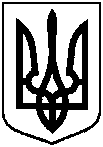 від 24 грудня  2019 року № 6234 - МРм. СумиПро розгляд електронної петиції Дмитренко Інни Миколаївни «Заборонити в місті Суми  використання пластикових трубочок у кафе, ресторанах, кофейбусах  (#безсоломинкибудьласка)»